PREDMET: Informatička pismenostNADNEVAK: 20.11.2020.UČITELJ: Goran TothNASTAVNA JEDINICA: TIPKOVNICARAZRED: OOS 13DEFINICIJA TIPKOVNICE:SLUŽI ZA UNOS TEKSTA U RAČUNALO. SVE ŠTO NAPIŠEMO NA TIPKOVNICI VIDI SE NA EKRANU ILI MONITORU RAČUNALA.ZADATAK:  MOLIM VAS DA U SVOJE BILJEŽNICE PREPIŠETE DEFINICIJU TIPKOVNICE I NACRTATE TIPKOVNICU TE OD KOJIH SE DIJELOVA SASTOJI TIPKOVNICA (SLIKA ISPOD). NAKON TOGA OBOJITE CRVENOM BOJICOM SLOVA SVOGA IMENA NA TIPKOVNICI. 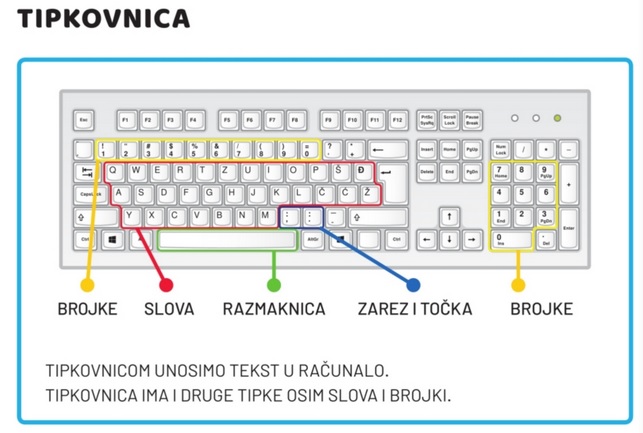 